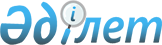 Об утверждении видов продукции, представляющих опасность для здоровья населения
					
			Утративший силу
			
			
		
					Приказ Министра здравоохранения Республики Казахстан от 16 ноября 2009 года № 720. Зарегистрирован в Министерстве юстиции Республики Казахстан 26 ноября 2009 года № 5887. Утратил силу приказом Министра здравоохранения Республики Казахстан от 23 апреля 2021 года № ҚР ДСМ - 34.
      Сноска. Утратил силу приказом Министра здравоохранения РК от 23.04.2021 № ҚР ДСМ - 34 (вводится в действие по истечении десяти календарных дней после дня его первого официального опубликования).

      Примечание РЦПИ!

      Порядок введения в действие приказа см. п. 5.
      В соответствии с подпунктом 113) пункта 1 статьи 1 Кодекса Республики Казахстан от 18 сентября 2009 года "О здоровье народа и системе здравоохранения", ПРИКАЗЫВАЮ: 
      1. Утвердить следующие виды продукции, предоставляющие опасность для здоровья населения:
      1) химическая продукция;
      2) генетически модифицированные объекты;
      3) красители;
      4) материалы и изделия, контактирующие с пищевыми продуктами и питьевой водой;
      5) средства для дезинсекции, дезинфекции и дератизации.
      2. Комитету государственного санитарно-эпидемиологического надзора Министерства здравоохранения Республики Казахстан (Оспанов К.С.) направить настоящий приказ на государственную регистрацию в Министерство юстиции Республики Казахстан.
      3. Департаменту административно-правовой работы Министерства здравоохранения Республики Казахстан (Бисмильдин Ф.Б.) обеспечить официальное опубликование настоящего приказа после его государственной регистрации в Министерстве юстиции Республики Казахстан.
      4. Контроль за исполнением настоящего приказа возложить на вице-министра здравоохранения Республики Казахстан Т.А. Вощенкову.
      5. Настоящий приказ вводится в действие по истечении десяти календарных дней после его первого официального опубликования.
					© 2012. РГП на ПХВ «Институт законодательства и правовой информации Республики Казахстан» Министерства юстиции Республики Казахстан
				
Министр
Ж. Доскалиев